                                                                                                                                         № 35  26 августа 2021 г.  19.08.2021г.№39РОССИЙСКАЯ ФЕДЕРАЦИЯИРКУТСКАЯ ОБЛАСТЬНИЖНЕУДИНСКИЙ РАЙОНАДМИНИСТРАЦИЯЗАРЕЧНОГО МУНИЦИПАЛЬНОГО ОБРАЗОВАНИЕАДМИНИСТРАЦИЯ СЕЛЬСКОГО ПОСЕЛЕНИЯПОСТАНОВЛЕНИЕО ПРИСВОЕНИИ АДРЕСА ОБЪЕКТУ НЕДВИЖИМОСТИ И ВНЕСЕНИИ В ФИАСНа основании проведенной инвентаризации на территории Заречного сельского поселения, в соответствии с Федеральными законами от 06.10.2003 № 131-ФЗ «Об общих принципах организации местного самоуправления в Российской Федерации», от 28.12.2014 № 443-ФЗ «О федеральной информационной адресной системе и о внесении изменений в Федеральный закон «Об общих принципах организации местного самоуправления в Российской Федерации», а также Постановлением Правительства РФ от 22 мая 2015 г.N 492"О составе сведений об адресах, размещаемых в государственном адресном реестре, порядке межведомственного информационного взаимодействия при ведении государственного адресного реестра, о внесении изменений и признании утратившими силу некоторых актов Правительства Российской Федерации", и Постановлением Правительства Российской Федерации от 19.11.2014 № 1221 «Об утверждении Правил присвоения, изменения и аннулирования адресов»:Присвоить адрес объекту недвижимости на территории Заречного сельского поселения и внести  в Федеральную информационную адресную систему согласно приложению № 1. 2. Настоящее постановление опубликовать в печатном средстве массовой информации «Вестник Заречного сельского поселения», на официальном сайте администрации в ИТС « Интернет».3. Контроль за исполнением настоящего постановления оставляю за собой.Глава Заречногомуниципального образования                                              А.И.РоманенкоПриложение 1Российская Федерация, Иркутская область, Нижнеудинский муниципальный район, Заречное  сельское поселение(субъект Российской Федерации, муниципальный округ/муниципальный район/сельское/городское поселение)деревня ЗаречьеГлава Заречного муниципального образования                                                     А.И.Романенко19.08.2021г.№40РОССИЙСКАЯ ФЕДЕРАЦИЯИРКУТСКАЯ ОБЛАСТЬНИЖНЕУДИНСКИЙ РАЙОНАДМИНИСТРАЦИЯЗАРЕЧНОГО МУНИЦИПАЛЬНОГО ОБРАЗОВАНИЕАДМИНИСТРАЦИЯ СЕЛЬСКОГО ПОСЕЛЕНИЯПОСТАНОВЛЕНИЕОБ АННУЛИРОВАНИИ ОБЪЕКТОВ АДРЕСАЦИИПо итогам проведенной инвентаризации государственного адресного реестра, проведенного на территории Заречного сельского поселения в соответствии с п. 21 ст. 14 Федерального закона № 131-ФЗ от 06.10.2003г. «Об общих принципах организации местного самоуправления в Российской Федерации», Постановлением Правительства Российской Федерации от 22.05.2015 № 492, Постановлением Правительства Российской Федерации от 19.11.2014 № 1221 «Об утверждении правил присвоения, изменения и аннулирования адресов». Установлено в ГАР, что на территории Заречного сельского поселения в административно-территориальном делении содержатся сведения об улицах, внесенных ошибочно органом местного самоуправления. На основании этого  ПОСТАНОВЛЯЕТУдалить элементы улично-дорожной сети на территории Заречного сельского поселения- Российская Федерация, Иркутская область, Нижнеудинский муниципальный район, сельское поселение Заречное, д. Заречье, улица Зеленая ( 4216a4b3-df9b-4540-9dad-aa6d2ed36c45);- Российская Федерация, Иркутская область, Нижнеудинский муниципальный район, сельское поселение Заречное, д. Заречье, улица Лесная (d434aae4-b473-4105-a389-c66051ae7f5a);Глава Заречногомуниципального образования                                             А.И.РоманенкоЗАРЕЧНОГОСЕЛЬСКОГО  ПОСЕЛЕНИЯТип элемента(как есть в ГАР)Наименование элемента улично-дорожной сети(как есть в ГАР)Тип элемента(как есть в ГАР)Наименование идентификационного элемента объектов адресации (номерная часть адреса)(как есть в ГАР)переулокГоголя переулокСоветский улицаАрзамасская улицаБереговая улицаГагарина улицаЗаречная улицаЛенина улицаНовая улицаПушкина улицаСосновая улицаТаежная улицаЧкалова улицаШевченко улицаШкольная 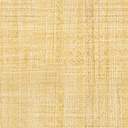 